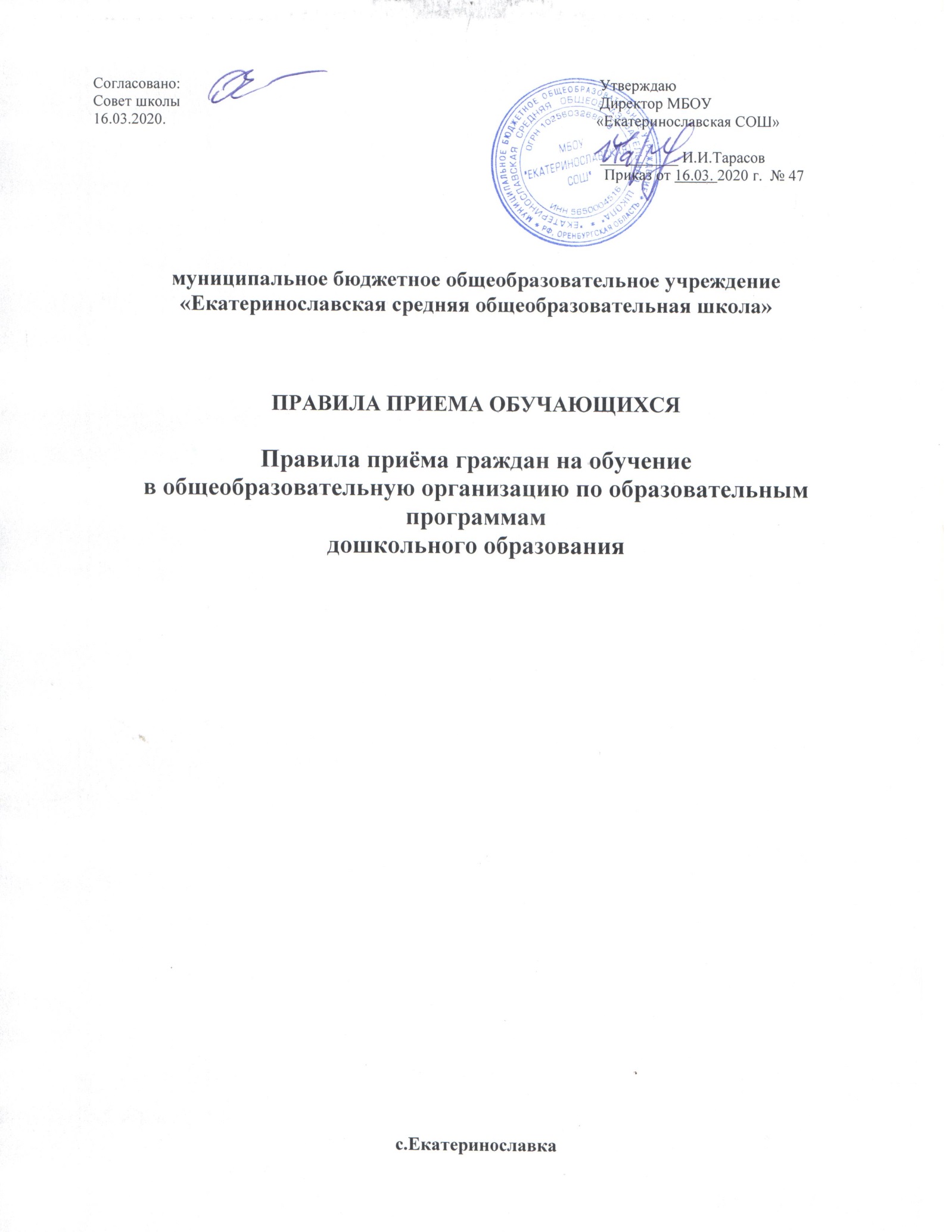 Общие положения         1.Настоящие Правила приема на обучение по образовательным программам дошкольного образования муниципального бюджетного  общеобразовательного учреждения «Екатеринославская средняя общеобразовательная школа» (далее – Правила приема) разработаны в соответствии со ст.43 Конституции Российской Федерации, Федеральным законом от 27.07.2006 № 152-ФЗ «О персональных данных», ч.2 ст.30, ст.55 Федерального закона от 29.12.2012 № 273-ФЗ «Об образовании в Российской Федерации», постановлением Правительства РФ от 25.10.2014 № 2125-р «Об утверждении Концепции создания единой межведомственной системы учета контингента обучающихся по основным образовательным программам и дополнительным общеобразовательным программам», приказом Министерства образования и науки РФ от 08.04.2014 № 293 «Об утверждении Порядка приема на обучение по образовательным программам дошкольного образования», приказом Министерства образования и науки Российской Федерации от 13.01.2014 № 8 «Об утверждении примерной формы договора об образовании по образовательным программам дошкольного образования»; приказом Министерства просвещения Российской Федерации от 21.01.2019 №33 «О внесении изменений в порядок приема на обучение по образовательным программам дошкольного образования, утвержденный приказом Министерства    образования   и науки     Российской  Федерации от 08.04.2014 №293».        2. Настоящие Правила приема определяют прием граждан Российской Федерации в муниципальное бюджетное общеобразовательное учреждение «Екатеринославская средняя общеобразовательная школа», осуществляющее образовательную деятельность по образовательным программам дошкольного образования (далее – МБОУ «Екатеринославская СОШ»).         3. Настоящие Правила приема разработаны в целях создания условий для реализации гарантированных гражданам Российской Федерации прав на получение общедоступного дошкольного образования, а также повышения качества предоставления и доступности муниципальной услуги по приему заявлений, постановке на учет и зачислению детей в муниципальные образовательные учреждения, реализующие образовательные программы дошкольного образования.        4. Настоящие Правила приема должны обеспечивать прием в МБОУ «Екатеринославская СОШ» всех граждан, имеющих право на получение дошкольного образования и проживающих наконкретной территории муниципального образования Екатеринославский сельсовет, за которой закреплено МБОУ «Екатеринославская СОШ» (далее - закрепленная территория).        4.1 Проживающие в одной семье и имеющие общее место жительства дети (братья и (или) сестры) имеют право преимущественного приема на обучение по основным общеобразовательным программам дошкольного образования и начального общего образования  в МБОУ «Екатеринославская СОШ».        5. Прием в МБОУ «Екатеринославская СОШ» осуществляется в течение всего календарного года при наличии свободных мест. Документы	о	приеме подаются родителем (законным представителем) обучающегося (воспитанника) в Учреждение при  наличии полученного направления, выданного Отделом  образования  администрации Тюльганского района.       6. Основанием для приема является личное заявление родителя (законного  представителя) согласно приложению 1 к настоящим Правилам приема, также образовательная организация может осуществлять прием указанного заявления в  форме	электронного	документа	использованием информационно-телекоммуникационных 	сетей 	общего	пользования при предоставлении  следующих документов:свидетельство о рождении ребёнка или документ подтверждающий родство заявителя	(или	законность	представления	прав	ребенка)	(при предъявлении  оригинала, копия свидетельства заверяется должностным лицом); документ,	удостоверяющий	личность,	одного	из	родителей (законных представителей), либо	   документ,	   удостоверяющий   	личность иностранного  гражданина и лица без гражданства в Российской Федерации; Родители (законные представители) детей, являющихся иностранными гражданами или лицами без гражданства, дополнительно предъявляют документ,  подтверждающий родство заявителя (или законность представления прав ребенка),  и документ, подтверждающий право заявителя на пребывание в Российской  Федерации. Иностранные граждане и лица без гражданства все документы представляют  на русском языке или вместе с заверенным в установленном порядке переводом на  русский язык. свидетельство о регистрации ребенка по месту жительства или по месту пребывания или документ, содержащий сведения о регистрации ребенка по месту  жительства или по месту пребывания на территории, за которой закреплена  дошкольная образовательная организация (при предъявлении оригинала, копия  документа заверяется должностным лицом Учреждения); медицинское заключение; Родители (законные представители) детей, не проживающих на  закрепленной территории, свидетельство о регистрации ребенка по месту  жительства или по месту пребывания или документ, содержащий сведения о  регистрации ребенка по месту жительства или по месту пребывания на территории  не предоставляют. Все      документы      предоставляются      в      копиях      с      одновременным предоставлением оригиналов. Оригиналы документов предоставляются для сверки  на  соответствие  представленных экземпляров оригиналов их копиям  и   подлежат возврату родителю (законному представителю) после сверки незамедлительно. На каждого ребенка, зачисленного в Учреждение, заводится личное дело, в котором хранятся все сданные документы.       7. Дети с ограниченными возможностями здоровья принимаются на обучение по адаптированной образовательной программе дошкольного образования только с согласия родителей (законных представителей) согласно приложения 2 к настоящим Правилам приема и на основании рекомендаций психолого-медико- педагогической комиссии.        8. Требование представления иных документов для приема детей в МБОУ «Екатеринославская СОШ» в части, не урегулированной законодательством об образовании, не допускается.         9. Заявление о приеме в Учреждение и прилагаемые к нему документы, представленные родителями (законными представителями) детей, регистрируются руководителем МБОУ «Екатеринославская СОШ» или уполномоченным им должностным лицом, ответственным за прием документов, в журнале приема заявлений о приеме в МБОУ «Екатеринославская СОШ» согласно приложению 3 к настоящим Правилам приема. После регистрации заявления родителям (законным представителям) детей выдается расписка в получении документов согласно приложению 4 к настоящим Правилам приема, содержащая информацию о регистрационном номере заявления о приеме ребенка в МБОУ «Екатеринославская СОШ», перечне представленных документов. Расписка заверяется подписью должностного лица МБОУ «Екатеринославская СОШ», ответственного за прием документов, и печатью МБОУ «Екатеринославская СОШ».       10. Дети, родители (законные представители) которых не представили  необходимые для приема документы в соответствии с пунктом 6 настоящих  Правил приема, остаются на учете детей, нуждающихся в предоставлении места в  Учреждение. Место в Учреждение ребенку предоставляется при освобождении  мест в соответствующей возрастной группе в течение года.        11. Исчерпывающий перечень оснований для отказа в приеме в учреждение: - отсутствие свободных мест в учреждении.        12. После приема документов, указанных в пункте 6 настоящих Правил приема, МБОУ «Екатеринославская СОШ» заключает договор об образовании по образовательной программе дошкольного образования (далее - договор) согласно приложению 5 к настоящим Правилам приема.        13. При приеме обучающегося, МБОУ «Екатеринославская СОШ» обязан ознакомить родителей (законных представителей) со своим Уставом, лицензией на осуществление образовательной деятельности, с образовательной программой и другими документами, регламентирующими организацию и осуществление образовательной деятельности, права и обязанности воспитанников. Копии указанных документов, информация о сроках приема документов размещаются на информационном стенде и на официальном сайте МБОУ «Екатеринославская СОШ» в сети Интернет. Факт ознакомления родителей (законных представителей) ребенка с указанными документами фиксируется в заявлении о приеме в МБОУ «Екатеринославская СОШ» и заверяется личной подписью родителей (законных представителей) ребенка.        14. Руководитель МБОУ «Екатеринославская СОШ» издает распорядительный акт о зачислении ребенка в дошкольную группу МБОУ «Екатеринославская СОШ» (далее - распорядительный акт) (Приложение №6) в течение трех рабочих дней после заключения договора. Распорядительный акт в трехдневный срок после издания размещается на информационном стенде и на официальном сайте МБОУ «Екатеринославская СОШ» в сети Интернет. После издания распорядительного акта ребенок снимается с учета детей, нуждающихся в предоставлении места в МБОУ «Екатеринославская СОШ», в порядке установленном действующим законодательством.        15. Настоящие Правила приема вступают в силу с даты их утверждения руководителем МБОУ «Екатеринославская СОШ» и подлежат согласованию с Коллегиальным органом управления МБОУ «Екатеринославская СОШ». Вопросы, не урегулированные настоящими Правилами приема, подлежат урегулированию в соответствии с действующим законодательством РФ, Уставом МБОУ «Екатеринославская СОШ» и иными нормативными актами.